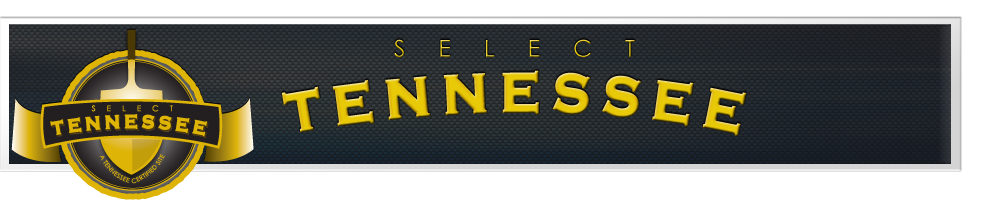 Huntingdon Industrial Park SouthHuntingdon Industrial Park SouthSITE OVERVIEWSite Address: State Highway 22 and Clyde RoadCity (where site is located): HuntingdonCounty (where site is located): CarrollSite ownership: PublicSite acreage: 92 acresUTILITY SERVICEDevelopable acreage: 57 acresElectric line serving site: 13 kVAdditional acreage available: N/AElectric service to substation: 69 kVFor sale or lease: SaleDual feed service: Not AvailableSale/Lease price: $10,000 per acreNatural gas service: 12 inch line / 325 psiZoning: M-2 (General Industrial)Water line serving site: 8 inch Site covenants: NoWater system capacity: 1.67 MGDImpact fees: NoExcess water system capacity: 0.76 MGDForeign trade zone: NoWastewater line serving site: 8 inch Distance to four-lane highway: AdjacentWastewater system capacity: 650,000 GDRail service: Not AvailableExcess wastewater capacity: 375,000 GDTECHNICAL STUDIES AND REPORTSTwo foot topographic survey: AvailableGeotechnical survey: AvailableSite grading plan/design: Not AvailableFlood hazard: Outside Flood PlainPhase 1 ESA: Available (September 2017)Endangered species review: AvailableHydrologic determination: AvailableCultural resource review: Available